ПРОЕКТ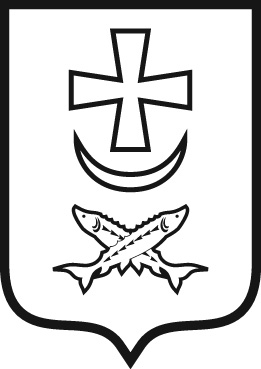 АДМИНИСТРАЦИЯ ГОРОДА АЗОВАУПРАВЛЕНИЕ СОЦИАЛЬНОЙ ЗАЩИТЫ НАСЕЛЕНИЯ АДМИНИСТРАЦИИ г. АЗОВАПРИКАЗ      «__»   ________  2021года			                                   №       - ОД О внесении изменений в приказ Управления социальной защиты населения администрации г. Азова от 31.05.2016 № 14-ОДВ соответствии с постановлением администрации города Азова от 29.12.2015 № 2566 «Об утверждении Правил определения нормативных затрат на обеспечение функций органов местного самоуправления, отраслевых (функциональных) органов администрации города Азова, в том числе подведомственных им муниципальных казенных учреждений города Азова», а также в целях обеспечения деятельности УСЗН г. Азова,П Р И К А З Ы В А Ю:1. Внести изменения в приложение к приказу Управления социальной защиты населения администрации г. Азова от 31.05.2016 № 14-ОД «Об утверждении нормативных затрат на обеспечение функций Управления социальной защиты населения администрации г. Азова» согласно приложению к настоящему приказу.2. Главному специалисту отдела учёта и отчётности Дехник Н.С. разместить настоящий приказ в единой информационной системе в сфере закупок в течение 10 рабочих дней со дня его принятия.3. Контроль за исполнением настоящего приказа оставляю за собой. Начальник управления                                                            О.В. Фомин Согласовано:Начальник финансового управленияадминистрации г. Азова					               Ю.П. Шурховецкий Ознакомлены:  Дехник Н.С.Приказ вносит:  Главный специалист отдела учета и отчетности Дехник Н.С.                                                                                                                              Приложение к приказу УСЗН г. Азоваот  __________№_______ИЗМЕНЕНИЯ,вносимые в приложение к приказу Управления социальной защиты населения администрации г. Азова от 31.05.2016 № 14-ОД «Об утверждении нормативных затрат на обеспечение функций Управления социальной защиты населения администрации г. Азова»В приложении:Пункт 5.1. изложить в редакции:«5.1. Затраты на услуги связи, не отнесенные к затратам на услуги связи в рамках затрат на информационно-коммуникационные технологииПункт 5.2. изложить в редакции:«5.2. Затраты на коммунальные услугиПункт 5.3.2. изложить в редакции: «5.3.2. Нормативы обеспечения деятельности УСЗН. Г. Азова, применяемые при расчёте нормативных затрат на вывоз твёрдых коммунальных отходов Пункт 5.3.3. изложить в редакции: «5.3.3. Нормативы обеспечения деятельности УСЗН г. Азова, применяемые при расчете нормативных затрат на техническое обслуживание и регламентно – профилактический ремонт электрооборудования административного зданияПункт 5.3.6. изложить в редакции:«5.3.6. Нормативы обеспечения деятельности УСЗН г. Азова, применяемые при расчете нормативных затрат на затраты на техническое обслуживание и регламентно-профилактический ремонт индивидуального теплового пункта, в том числе на подготовку отопительной системы к зимнему сезонуПункт 5.3.10. изложить в редакции:«5.3.10. Нормативы обеспечения деятельности УСЗН г. Азова, применяемые при расчете нормативных затрат на проведение текущего ремонтаПункт 5.4.1. изложить в редакции: «5.4.1. Нормативы обеспечения деятельности УСЗН г. Азова, применяемые при расчете нормативных затрат на оплату типографских работ и услуг, включая приобретение периодических печатных изданийПункт 5.5.3. изложить в редакции:«5.5.3. Иные нормативные  затраты, относящиеся к затратам на приобретение основных средствПункт 5.6.1. изложить в редакции:«5.6.1. Нормативы обеспечения деятельности УСЗН г. Азова, применяемые при расчете нормативных затрат на приобретение бланочной продукции и иной типографской продукцииПункт 5.6.2. изложить в редакции:«5.6.2. Нормативы обеспечения деятельности УСЗН г. Азова, применяемые при расчете нормативных затрат на приобретение канцелярских принадлежностейПункт 5.6.3. изложить в редакции:«5.6.3. Нормативы обеспечения деятельности УСЗН г. Азова применяемые при расчете нормативных затрат на приобретение хозяйственных товаров и принадлежностейПункт 5.6.4. изложить в редакции:«5.6.4. Нормативы обеспечения деятельности УСЗН г. Азова применяемые при расчете нормативных затрат на транспортные расходы Начальник  управления                                                                  О.В. Фомин  НаименованиеСумма (тыс. руб.) не более приобретение маркированных конвертов литер "А"17,0приобретение почтовых открыток литер "В"1,6приобретение почтовых марок номиналом от 0,5 руб. до 25,00 руб.2,0»Наименование показателяЕдиница измеренияКоличествоЦена за 1 единицуВсего (тыс. руб.) не болееЭлектроэнергиякВт. час224008,39188,0ТеплоэнергияГкал55,52513,5139,5Вода м318028,885,2Стоки м318028,885,2»Наименование услугОбъем ТКО  в год, м3Цена обслуживания в год (тыс. руб.) не болееВывоз ТКО39,016,5»Наименование услугКоличество обслуживаемых устройствЦена обслуживания в год, (тыс. руб.) не болееПроведение замера сопротивления115,0Установка прибора учета электроэнергии11,5Замена счетчика холодной воды СГВ 2012,6»Наименование показателяКоличество услуг(по мере необходимости)Цена технического обслуживания (тыс. руб.), не болееОпрессовка123,7Поверка УУТЭ144,0Теплоизоляция трубопроводов системы отопления  120,0»Наименование услугиПлощадь, планируемая к проведению текущего ремонтаЦена 1 м2(тыс.руб.), не болееРемонт кровли308 м21,3Замена электропроводки414,7 м21,6Замена АПС414,7 м20,256Замена канализационной системы414,7 м20,29»Наименование изданияКоличество подписокЦена на 1 полугодие (тыс. руб.), не болееГазета «Азовская Неделя»20,4»НаименованиеКоличествоСрок полезного использования (лет)Цена 1 предмета (тыс. руб.) не болееПрибор учета электроэнергииНе более 1 на здание103,0Огнетушители6 шт.101,7Счетчик холодной воды СГВ 20Не более 1 на здание62,0Калькулятор 1 шт. на 1 работника11,2»Наименование Количество шт. Периодичность полученияЦена за ед. (тыс. руб.) не болееОбложка «Личное дело»Не более 35002 раза в год0,005»НаименованиеЕдиница измеренияКоличество в расчёте на 1 работника (шт.)Периодичность полученияЦена 1 предмета канцелярских принадлежностей (тыс. руб.)не болееАнтистеплершт.11 раз в год 0,16 Блокнот на спиралишт.11 раз в год 0,25Бумага офисная А3пачка31 раз в год0,7 Бумага для заметокшт.11 раз в квартал 0,31 Бумага офисная А4пачка201 раз в год 0,3Бумага для факсарулон51 раз в квартал 0,5Дыроколшт.11 раз в 3 года 0,7Зажим для бумагупаковка41 раз в год 0,43Закладки с клеевым краемшт.41 раз в год0,34Ежедневникшт.11 раз в год0,57Корректирующая жидкостьшт.11 раз в квартал0,12Карандашишт.61 раз в год0,07Календарь настенныйшт.1 в расчете на 1 кабинет1 раз в год0,5Клей-карандашшт.22 раза в год0,1Клей ПВАшт.31 раз в квартал0,1Кнопки металлическиеупаковка11 раз в год0,1Лоток для бумаг (горизонтальный/вертикальный)шт.31 раз в 3 года0,5Линейкашт.11 раз в год0,05Ластикшт.21 раз в год0,055Маркер-текстовыделитель, 4 цветаупаковка11 раз в год0,5Ножницы канцелярскиешт.11 раз в 3 года0,45Нож канцелярскийшт.11 раз в год0,25Офисный настольный наборшт.11 раз в 5 лет1,0Папка-скоросшиватель пластиковаяшт.51 раз в квартал0,3Папка с вкладышамишт.41 раз в год0,17Папка-уголокшт.62 раза в год0,02Файл с перфорациейуп.1 на кабинет1 раз в квартал0,2Папка-регистратор с арочным механизмом тип "Корона"шт.31 раз в год0,16Папка с зажимомшт.11 раз в год0,24Подставка пластиковая для блокашт.11 раз в 3 года0,7Ручка гелеваяшт.41 раз в год0,08Ручка шариковаяшт.51 раз в квартал0,065Стержни для ручекшт.101 раз в квартал0,05Степлер N 10шт.11 раз в год0,16Степлер N 24шт.11 раз в год0,45Скобы для степлера N 10упаковка11 раз в квартал0,08Скобы для степлера N 24упаковка21 раз в квартал0,06Скобы для степлера N 23/10упаковка11 раз в квартал0,2Скотч большойшт.11 раз в квартал0,3Скотч маленькийшт.11 раз в квартал0,06Скрепкикоробка21 раз в квартал0,05Скрепочницашт.11 раз в 3 года0,3Записной блокнот для заметокшт.21 раз в год0,15Точилкашт.11 раз в год0,15Папка адреснаяшт.11 раз в год0,17Папка-регистратор 70 ммшт.21 раз в год0,75Папка-регистратор 50 ммшт.21 раз в год0,4Точилка механическаяшт.11 раз в год0,7 Набор самоклеющихся этикеток-закладок 12 x 50 ммшт.21 раз в год0,2Губка для смачивания пальцевшт.11 раз в год0,02Скоросшиватель картонныйшт.1001 раз в месяц0,013Сменная штемпельная подушка (диаметр 45)  шт.2 на учреждение1 раз в год0,25Сменная штемпельная подушка (диаметр 40)    шт.15 на учреждение1 раз в год0,25Штемпельная краска (синяя)шт.17 на учреждение1 раз в год0,15Книга учеташт.11 раз в год0,18Журнал учета шт.11 раз в год0,1Тетрадь (48 листов)шт.11 раз в год0,05»НаименованиеЕдиница измеренияКоличествоПериодичность полученияЦена 1 единицы  (тыс. руб.)не болееВеникшт.21 раз в квартал0,25Известькг.61 раз в год0,04Клей "Момент"шт.21 раз в год0,03Клей ПВА 2,5 кгшт.31 раз в квартал0,60Метла шт.31 раз в квартал0,10Мешки для мусора 120 л(1/10)уп.101 раз в квартал0,10Мешки для мусора 30 л(1/20)уп.31 раз в квартал0,05Моющее средство для оконшт.42 раза в год0,15Моющее средство для пола жидкоешт.91 раз в квартал0,06Моющее средство для сантехники порошокшт.61 раз в квартал50,00Моющее средство для унитаза 0,75лшт.61 раз в квартал0,1Нить капроновая шт.121раз в год на учреждение0,02Перчатки резиновыепар.91 раз в квартал0,07Перчатки х/бпар.91 раз в квартал0,05Полотно нетканое -ветошьм.91 раз в квартал0,10Салфетки для мебели (1/3)упаковка61 раз в квартал0,05Швабрашт.11 раз в год0,2Дезинфицирующие средства для рук и помещенийл121 раз в квартал0,50Ведро пластиковоешт.21 раз в год0,21»Наименование показателяНорма расхода топливаЦена 1 литра, руб.Среднемесячный годовой пробег автомобиля, кмПланируемое количество месяцев использования транспортного средстваЗимний период (проезд по г. Ростову-на-Дону)12,247,7015,16,5Зимний период (проезд трасса Азов-Ростов)10,447,7064,66,5Зимний период (проезд по г. Азову)10,947,7011056,5Летний период (проезд по г. Ростову-на-Дону)11,647,7081,55,5Летний период (проезд трасса Азов-Ростов)9,847,70354,95,5Летний период (проезд по г. Азову)10,247,701020,95,5»